В соответствии с Федеральным законом от 06.10.2003 г. №131-ФЗ «Об общих принципах организации местного самоуправления в Российской Федерации», постановлением Правительства Белгородской области от 20.08.2017 года №329-пп «Об утверждении государственной программы Белгородской области «Формирование современной городской среды на территории Белгородской области»,                                  с постановлением Правительства Российской Федерации от 10.02.2017 года №169 «Об утверждении Правил предоставления и распределения субсидий из федерального бюджета бюджетам субъектов Российской Федерации на поддержку государственных программ субъектов Российской Федерации и муниципальных программ формирования современной городской среды», в целях приведения правовых актов администрации Грайворонского городского округа в соответствии с действующим законодательством:1. Создать общественную комиссию при администрации Грайворонского городского округа для осуществления контроля и координации реализации муниципальной программы «Формирование современной городской среды                          на территории Грайворонского городского округа» и утвердить ее состав (прилагается).2. Утвердить Положение об общественной комиссии при администрации Грайворонского городского округа для осуществления контроля и координации реализации муниципальной программы «Формирование современной городской среды на территории Грайворонского городского округа» (прилагается).3. Опубликовать настоящее распоряжение в газете «Родной край» и сетевом издании «Родной край 31» (rodkray31.ru), разместить на официальном сайте органов местного самоуправления Грайворонского городского округа (graivoron.ru).4. Считать утратившим силу распоряжение администрации муниципального района «Грайворонский район» Белгородской области от 21 сентября 2017 года №743-р (в ред. от 20.12.2017 г. №971-ра, от 22.02.2018 г. №143-ра, от 19.07.2019 г. №855-р, от 31.07.2019 г. №886-р).5. Контроль за исполнением распоряжения возложить на заместителя главы администрации городского округа – начальника управления по строительству, транспорту, ЖКХ и ТЭК Р.Г. Твердуна.Глава администрации								  Г.И. БондаревУТВЕРЖДЕНраспоряжением администрацииГрайворонского городского округаот « 05 » марта  2020 года № 244-рСОСТАВобщественной комиссии при администрации Грайворонского городского округа для осуществления контроля координации реализации программы «Формирование современной городской среды на территории Грайворонского городского округа»УТВЕРЖДЕНОраспоряжением администрацииГрайворонского городского округаот « 05 » марта 2020 года № 244-рПОЛОЖЕНИЕоб общественной комиссии при администрации Грайворонского городского округа для осуществления контроля и координации реализации муниципальной программы «Формирование современной городской среды на территории Грайворонского городского округа»1. Общие положения1.1. Общественная комиссия при администрации Грайворонского городского округа для осуществления контроля и координации реализации муниципальной программы «Формирование современной городской среды на территории Грайворонского городского округа» (далее - общественная комиссия) - консультативный орган, обеспечивающий взаимодействие граждан, проживающих на территории Грайворонского городского округа, с органами местного самоуправления Грайворонского городского округа в целях учета потребностей и интересов жителей Грайворонского городского округа, привлечения граждан, общественных объединений, некоммерческих организаций, органов территориального общественного самоуправления к вопросам реализации проектов комплексного благоустройства территории городского округа.1.2. В своей деятельности общественная комиссия руководствуется Конституцией Российской Федерации, федеральными законами, законами и иными нормативными правовыми актами Белгородской области, Уставом Грайворонского городского округа, иными нормативными правовыми актами Грайворонского городского округа, а также настоящим Положением.1.3. Общественная комиссия формируется из представителей органов местного самоуправления, политических партий и движений, общественных организаций и иных заинтересованных лиц для осуществления контроля за реализацией муниципальной программы «Формирование современной городской среды на территории Грайворонского городского округа».В состав общественной комиссии входит 18 членов, в том числе председатель, секретарь, члены комиссии.2. Цели и задачи общественной комиссии2.1. Общественная комиссия призвана обеспечить согласование интересов жителей Грайворонского городского округа, общественных объединений городского округа, некоммерческих организаций и органов местного самоуправления городского округа для совместного определения целей и задач развития территории Грайворонского городского округа, выявления проблем и потребностей людей, совместного принятия решений, в том числе:- совместного определения целей и задач по развитию территории Грайворонского городского округа;- согласования проектных решений с жителями Грайворонского городского округа;- проведения общественных слушаний по обсуждению эскизных проектов и концепций развития территорий городского и сельских поселений Грайворонского городского округа;- осуществляет организацию и проведение общественного обсуждения проектов создания комфортной городской среды и подведения его итогов;- осуществление общественного контроля за процессом реализации муниципальной программы «Формирование современной городской среды на территории Грайворонского городского округа».3. Порядок формирования общественной комиссии.3.1. Общественная комиссия формируется на добровольной основе, ее персональный состав утверждается распоряжением администрации городского округа из числа граждан, проживающих на территории Грайворонского городского округа, представителей органов местного самоуправления Грайворонского городского округа, политических партий и движений, общественных организаций и иных заинтересованных лиц, для осуществления контроля за реализацией муниципальной программы.4. Права общественной комиссии4. Общественная комиссия имеет право:- приглашать на заседания Комиссии представителей органов местного самоуправления Грайворонского городского округа, городского и сельских поселений Грайворонского городского округа;- создавать при Комиссии совещательные, консультативные и иные органы (советы, рабочие группы) для подготовки материалов по вопросам, рассматриваемым на заседаниях Комиссии;- привлекать в установленном порядке к работе независимых экспертов.5. Председатель общественной комиссии5.1. Председатель общественной комиссии возглавляет и координирует работу Комиссии, а также осуществляет следующие полномочия:- подписывает заключение и протокол о результатах общественных слушаний;- ведет заседания общественной комиссии;- подписывает протокол заседания общественной комиссии, рекомендации общественной комиссии;- снимает с обсуждения вопросы, не включенные в повестку дня заседания общественной комиссии, а также замечания, предложения и дополнения, с которыми не ознакомлены члены общественной комиссии;- привлекает в установленном порядке экспертов для разъяснения вопросов, рассматриваемых на заседаниях общественной комиссии и подготовки материалов.6. Члены общественной комиссии и секретарь общественной комиссии6.1. Члены общественной комиссии осуществляют следующие полномочия: лично участвуют в обсуждении и голосовании рассматриваемых вопросов на заседаниях общественной комиссии без права замены; высказывают замечания, предложения и дополнения по вопросам, рассматриваемым на заседаниях общественной комиссии, в письменном или устном виде; высказывает особое мнение по вопросам, рассматриваемым на заседаниях общественной комиссии, с обязательным внесением его в протокол заседания; по поручению председательствующего на заседании общественной комиссии готовят заключения по вопросам, находящимся в компетенции общественной комиссии.6.2. Секретарь общественной комиссии осуществляет следующие полномочия:формирует повестку заседания общественной комиссии по поручению председателя общественной комиссии (с учетом предложений, рекомендаций и заключений рабочих групп);обеспечивает членов общественной комиссии рабочими документами и материалами по обсуждаемым вопросам;информирует членов общественной комиссии о повестке заседания не менее чем за 3 дня до его проведения; оформляет и подписывает протокол заседания общественной комиссии, заключение общественной комиссии и рекомендации общественной комиссии.7. Заседания общественной комиссии и порядок их проведения7.1. Заседания общественной комиссии ведет председатель общественной комиссии.7.2. Подготовку заседаний общественной комиссии обеспечивает секретарь Комиссии.7.3. Повестка дня заседания общественной комиссии формируется секретарем на основании заявлений (предложений), поступивших в общественную комиссию, и предложений членов общественной комиссии.7.4. Повестка дня заседания общественной комиссии должна содержать перечень вопросов, подлежащих рассмотрению, время и место проведения заседания.7.5. Решения Комиссии принимаются простым большинством голосов от количества присутствующих на заседании членов комиссии (14 членов Комиссии). При равенстве голосов голос председателя Комиссии является решающим. Заседание Комиссии является правомочным, если на нем присутствует более половины ее членов.7.6. Итоги каждого заседания Комиссии в трехдневный срок оформляются протоколом, который подписывает председатель и секретарь Комиссии.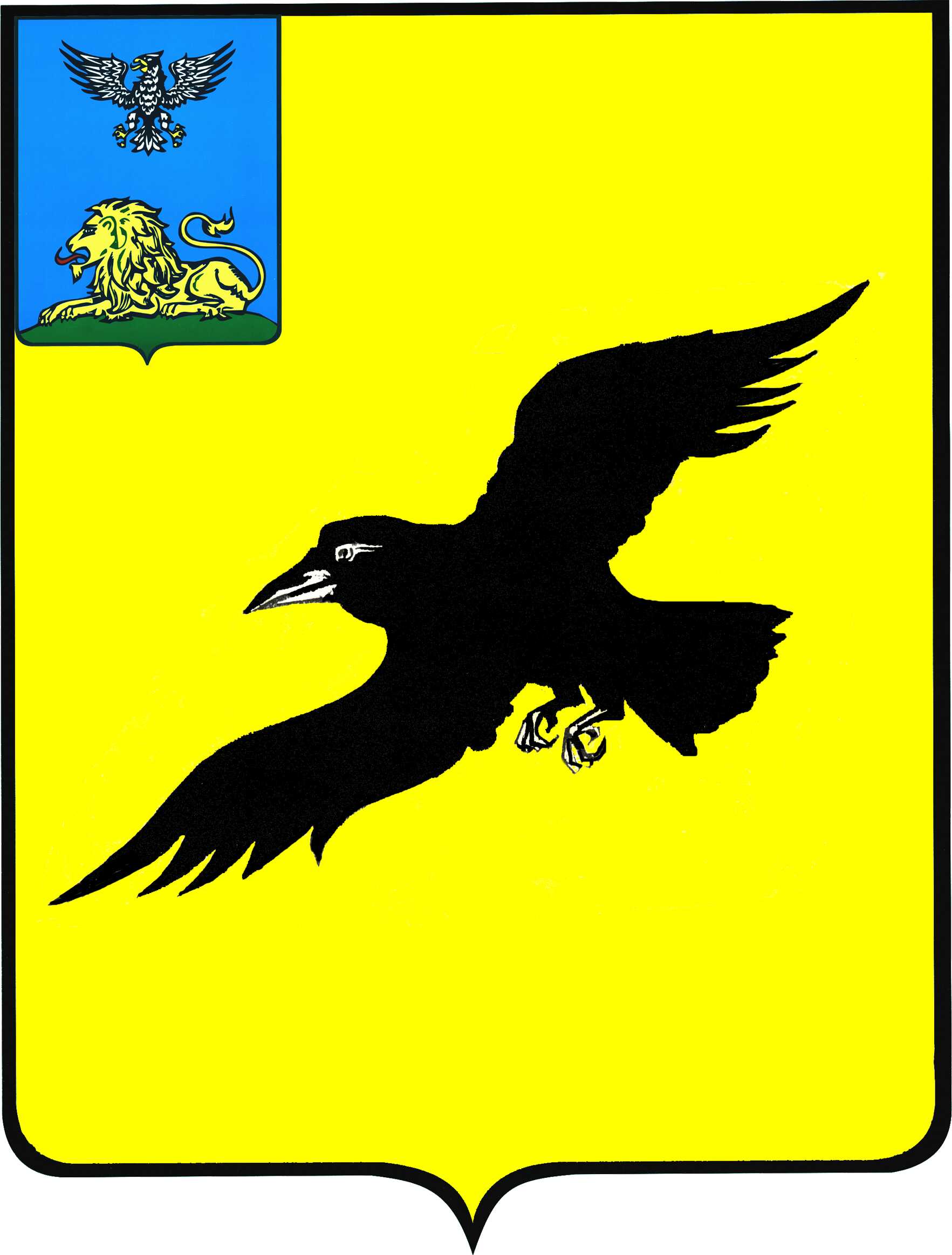 Б е л г о р о д с к а я   о б л а с т ьАДМИНИСТРАЦИЯ ГРАЙВОРОНСКОГО ГОРОДСКОГО ОКРУГАРАСПОРЯЖЕНИЕГрайворон«_05_ »  __марта__ 2020_ г.							             	№ _244-р_Б е л г о р о д с к а я   о б л а с т ьАДМИНИСТРАЦИЯ ГРАЙВОРОНСКОГО ГОРОДСКОГО ОКРУГАРАСПОРЯЖЕНИЕГрайворон«_05_ »  __марта__ 2020_ г.							             	№ _244-р_О создании общественной комиссии при администрации Грайворонского городского округа для осуществления контроля за реализацией программы «Формирование современной городской среды на территории Грайворонского городского округа»ТвердунРоман Григорьевич-заместитель главы администрации городского округа – начальника управления по строительству, транспорту, ЖКХ и ТЭК, председатель комиссии;КазанцевАндрей Владимирович-заместитель начальника управления по строительству, транспорту, ЖКХ и ТЭК – начальник отдела ЖКХ, заместитель председателя комиссии;Матвиенко Борис АндреевичЧлены комиссии:-начальник отдела по градостроительной деятельности и архитектуре управления по строительству, транспорту, ЖКХ и ТЭК секретарь комиссии.Бахаев Виктор Николаевич-начальник отдела капитального строительства управления по строительству, транспорту, ЖКХ и ТЭК; Адаменко Евгения Анатольевна-заместитель главы администрации городского округа – руководитель аппарата главы администрации;Радченко Вячеслав Иванович-заместитель главы администрации городского округа – секретарь Совета безопасности;Краснокутский Владимир Викторович-заместитель главы администрации городского округа – начальник западного территориального управления;Бруев Виктор Григорьевичзаместитель главы администрации городского округа – начальник восточного территориального управления;Зайцев Анатолий Васильевич-начальник управления муниципальной собственности и земельных ресурсов администрации городского округа;Шевченко Валентина Викторовна-председатель Грайворонской местной организации Белгородской региональной организации общероссийской общественной организации «Всероссийское общество инвалидов»                                   (по согласованию); БеспаловВиктор Григорьевич-председатель общественной палаты Грайворонского городского округа (по согласованию);СероштанИлья Васильевич-активист регионального отделения ОНФ                          в Белгородской области (по согласованию);СиротаЛариса Михайловна-член политической партии «Единая Россия»                         (по согласованию);Фролов Геннадий Викторович-директор ООО «Центр ЖКУ Грайворонский»                        (по согласованию);Полянцев Евгений Николаевич-начальник отделения надзорной деятельности                        и профилактической работы Грайворонского городского округа УНД и ПР ГУ МЧС России                      по Белгородской области (по согласованию);ДудкинАндрей Васильевич-начальник отдела УУП и ПДН УМВД России по Грайворонскому городскому округу (по согласованию);Шапошник Сергей Александрович-старший государственный инспектор по безопасности дорожного движения ОГИБДД ОМВД России по Грайворонскому городскому округу, капитан полиции;Кузнецова Марина Анатольевна-председатель Борисовского отделения «Всероссийского общества слепых» (по согласованию).